Witam moi drodzy. Dzisiaj dla was przygotowałem kolejną porcję zadań do rozwiązania, mam nadzieję że nie będzie żadnego problemu z ich rozwiązaniem. Na początek obejrzyjcie film do którego link macie poniżej, odpowiednie ćwiczenia przy muzyce bardzo dobrze wpłyną na wasze pozytywne nastawienie oraz przyjemnie rozpoczniecie kolejny dzionek.https://www.youtube.com/watch?v=vkwzFVN2BdsPrzyjrzyj się dokładnie obrazkom znajdź 6 różnic. Pokoloruj obrazek.

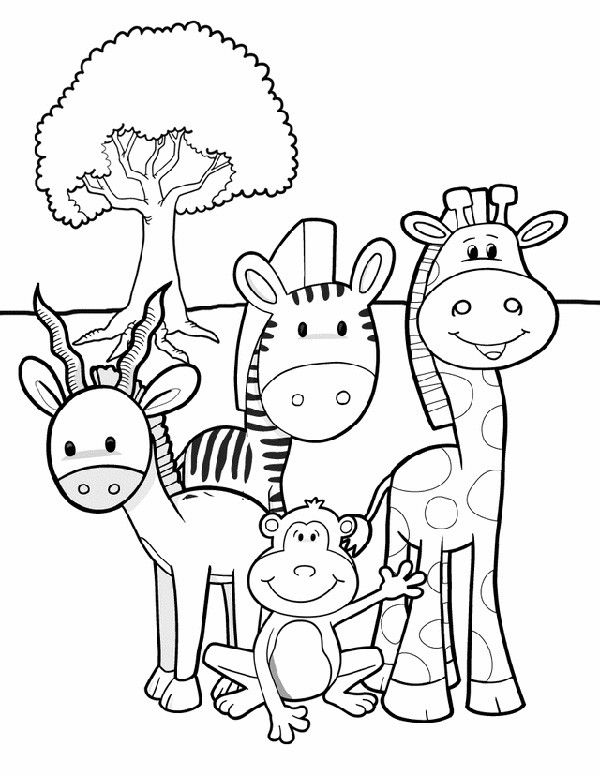 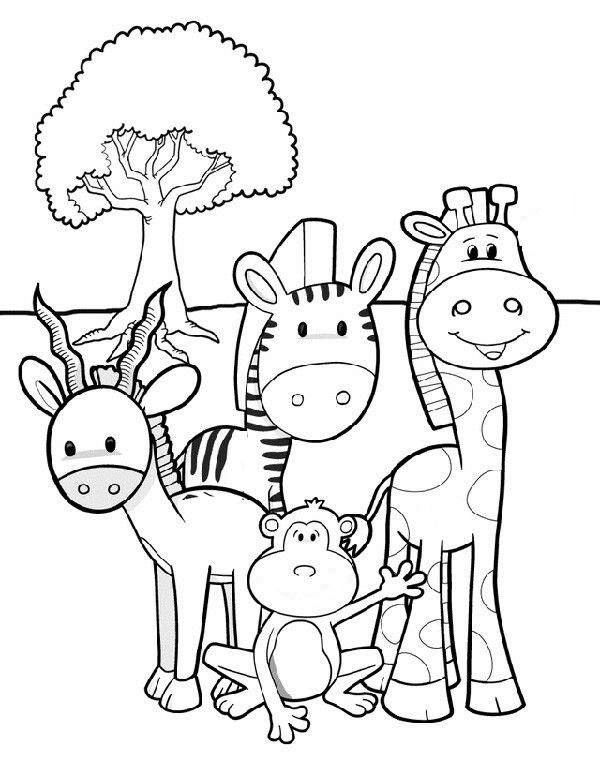 
Pokoloruj rysunek tylko ten na którym nie brakowało żadnych elementów


Kształtujemy nasza spostrzegawczość oraz umiejętności matematyczne. Pokoloruj obrazek oraz policz elementy.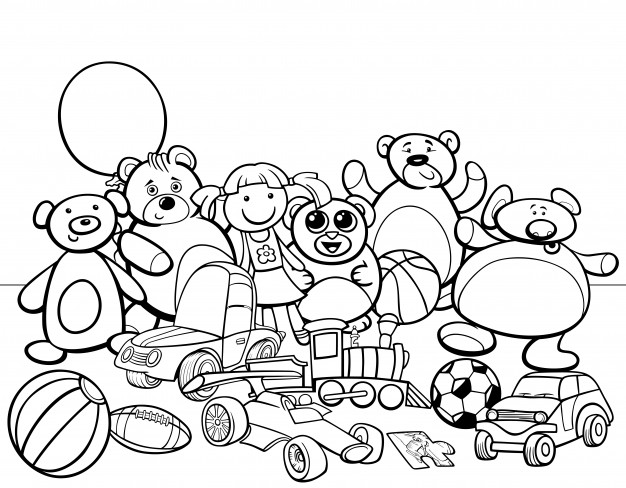 NAPISZ ILE JEST:                                                                   WYKONAJ DODAWANIE:  Przyjrzyj się obrazkom i rozwiąż krzyżówkę.
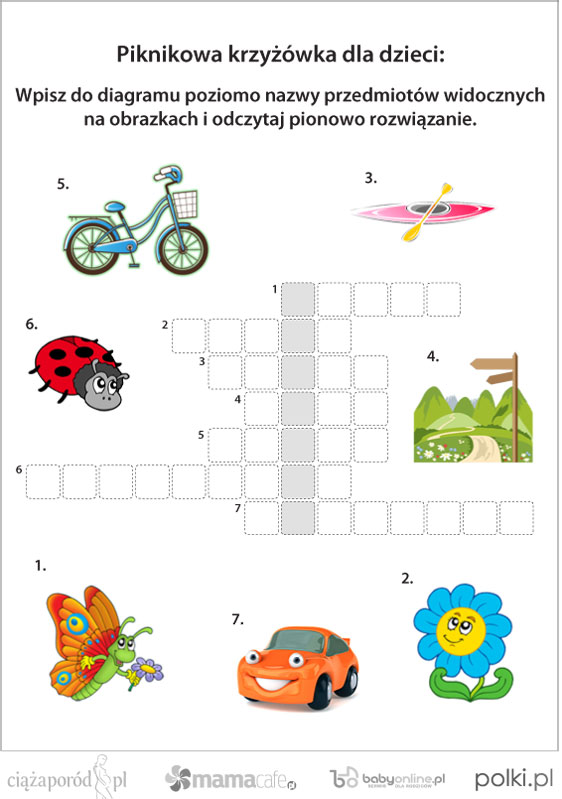 Na dzisiaj to już tyle. Powodzenia moi drodzy. Pozdrawiam was serdecznie Dariusz Brej.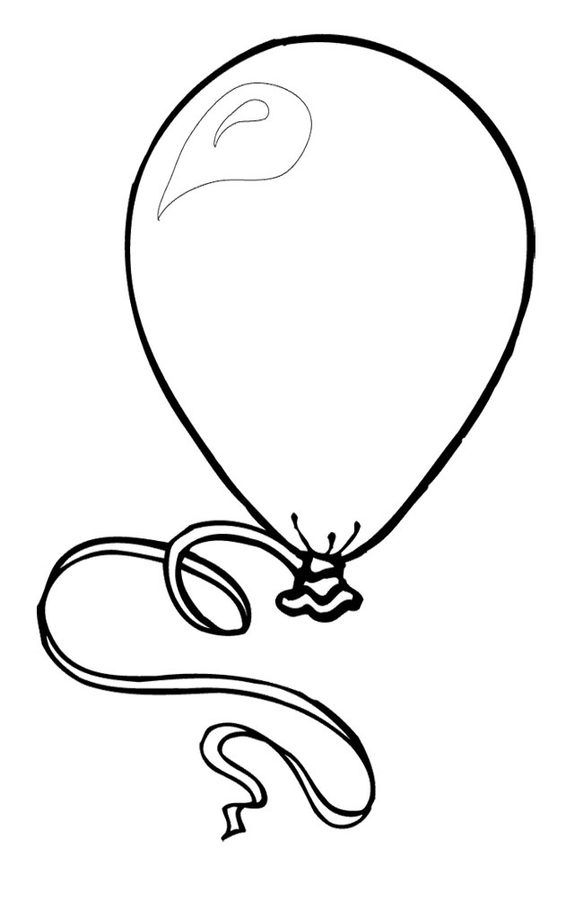    +   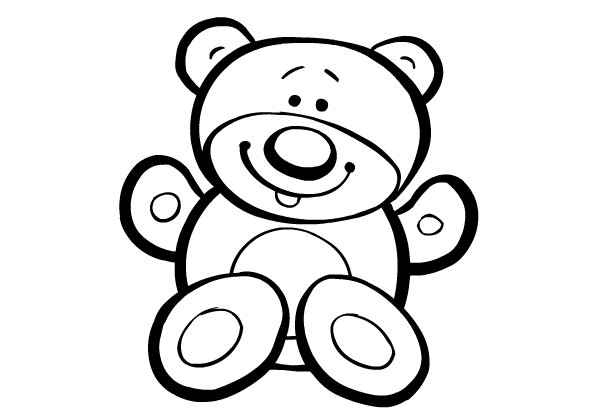 +  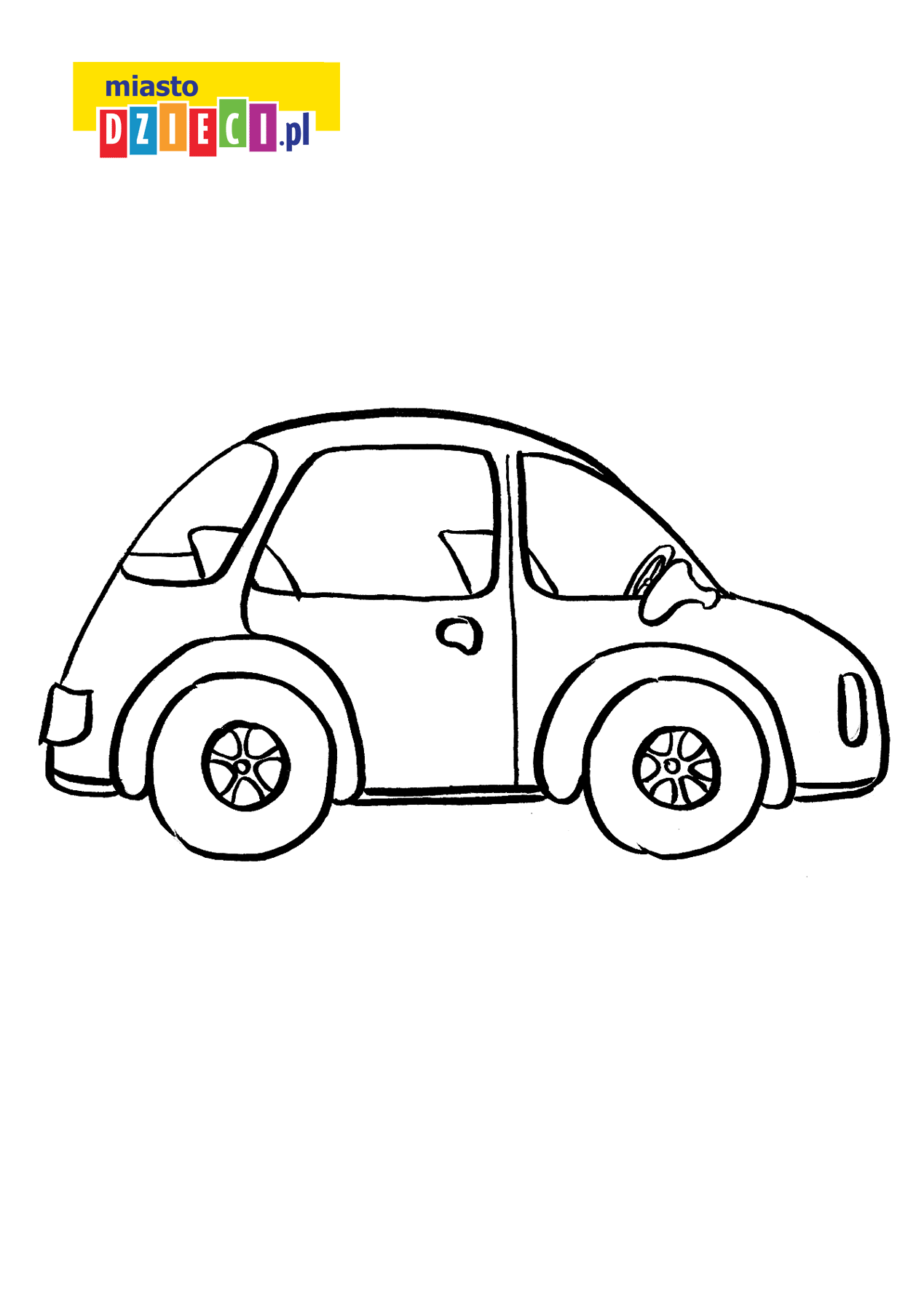 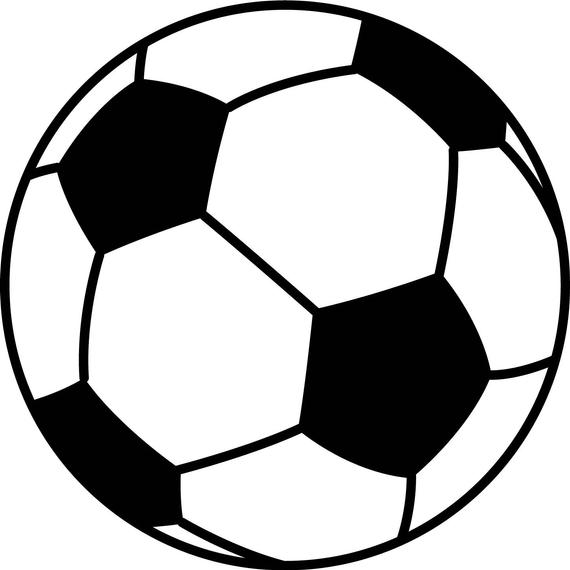   +  +     